ЗАНЯТИЕ 28Приветствие. Упражнение «Давайте поздороваемся»Перед началом занятия, поприветствуйте друг друга необычным способом:1— поздоровайтесь за руку;2— поздоровайтесь плечами;3 хлопка — поздоровайтесь спинами. Разнообразие тактильных ощущений, сопутствующих проведению этой игры, даст ребенку возможность почувствовать свое тело, снять мышечное напряжение. Для полноты тактильных ощущений желательно ввести запрет на разговоры во время игры-приветствия.Сказка «Дружная страна»Родитель: «В начале занятия я расскажу продолжение нашей сказки...»В «Лесной школе» все почувствовали наступление весны. Ветерок приносил в класс первые весенние ароматы. Пахло цветами и свежестью... Солнечные зайчики прыгали в тетрадках, отвлекая учеников от серьезных занятий.Медвежонок проснулся и вновь пришел в школу. После зимней спячки он все время приставал на переменах к товарищам с задиристыми играми, уж очень хотелось ему размяться, побороться и поваляться.А звери опасались его неуклюжести и тяжелой лапы.Другим ученикам тоже хотелось чего-нибудь веселого и озорного. Учитель Еж понимал это и прощал активную возню на перемене.Как-то раз Медвежонок не рассчитал свою силу и больно «осалил» Волчонка. Волчонку было очень больно, но он сдержался, не заплакал, а только потирал бок лапой. Хотя Медвежонок видел это, он не подошел, не извинился, а продолжил игру как ни в чем не бывало. Вдруг упала Белочка, ее толкнул Медвежонок и тоже не извинился. Белочка стала возмущаться.— Опять ты скандалишь, Белочка?! — заявил ей Медвежонок.— Я не скандалю, я хочу, чтобы ты извинился и не толкался больше. Мне больно!—  Тоже мне, девчонка-неженка, вон я Волчонка нечаянно ударил, он даже не охнул, настоящий мужской характер. А все девчонки — противные капризные плаксы!— Что?! — возмутились девочки. — А вы, мальчишки, глупые и злые, только двойки получаете и в футбол гоняете!Поднялся шум. Сколько несправедливых и обидных прозвищ услышали звери друг от друга! Девочкам легко удавалось придумывать обидные прозвища, которые задевали мальчиков за живое. Мальчишкам хотелось сразу броситься в драку, но пока они только сжимали кулаки и бормотали: «Ну, мы им покажем!».Мальчики больше не играли с девочками. А если вдруг Зайчику хотелось попрыгать с Белочкой через скакалку, то кто-нибудь из мальчишек ему кричал: «Эй ты, девчонка!», и Зайчик с грустью возвращался к другим, «мужским», развлечениям.Школьникам было дано задание подготовить концерт для родителей.— Пусть девчонки трудятся, раз они такие умные, — проворчал Медвежонок.Девочки не отказались и приготовили целый спектакль «Сказка о стране Неделя».«В одной стране жили семь маленьких волшебников. Они были очень добрыми. Эти волшебники — мальчики и девочки: Понедельник, Вторник, Среда, Четверг, Пятница, Суббота и Воскресенье. Они помогали друг другу, вместе веселились и отдыхали. Мальчики и девочки там никогда не ссорились. Ведь в спорах они могли потерять свою волшебную силу, и тогда бы страна Неделя погибла. Чтобы сохранить мир и покой, друзья были внимательны друг к другу, умели договариваться и объясняться, уважали себя и других, не выясняли, кто из них лучший. Ведь какая Неделя может быть без девочек: Среды, Пятницы, Субботы, Воскресенья или без мальчиков: Понедельника, Вторника, Четверга. Все они были важными и нужными в этой волшебной стране».Родителям и учителям сказка очень понравилась. Мальчикам тоже было интересно, но было еще и грустно. Грустно потому, что не научились они договариваться и дружить, как девочки и мальчики в этой волшебной стране.После спектакля Медвежонок, Лисенок, Волчонок и другие мальчики подошли к девочкам и поблагодарили их за сказку. А Белочка предложила:— Давайте придумаем другую сказку все вместе и покажем ее родителям?! — Давайте! — обрадовались мальчики. И они все вместе стали обсуждать новую сказку, новые мечты и новые отношения с друзьями.После того как дети прослушали сказку, ведущий просит их поделиться впечатлениями от услышанного.Кинезиологическая гимнастика(упражнения для развития межполушарного взаимодействия)Упражнения: «Массаж ушных раковин», «Симметричные рисунки» (рисование в воздухе обеими руками одновременно зеркально симметричных рисунков), «Перекрестные движения» (перекрестные координированные движения одновременно правой рукой и левой ногой(вперед, в сторону, назад), затем левой рукой и правой ногой), «Горизонтальная восьмерка» (рисование в воздухе в горизонтальной плоскости цифры 8, по 3 раза каждой рукой), «Качание головой».Упражнение «Ковер»Ребенку  нужно нарисовать вторую половину ковра, чтобы его хватило на всех.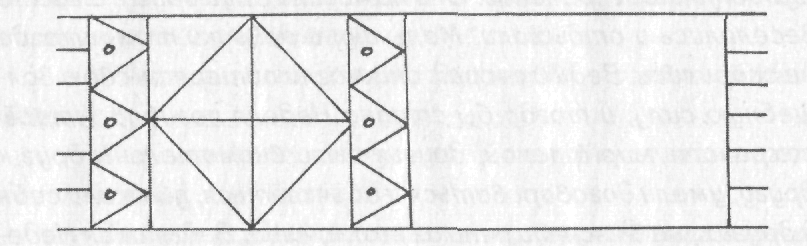 Упражнение «Найди лишнее»Ребенку нужно найти «лишний» предмет в каждом ряду, назвать разные варианты решения и объяснить свой выбор.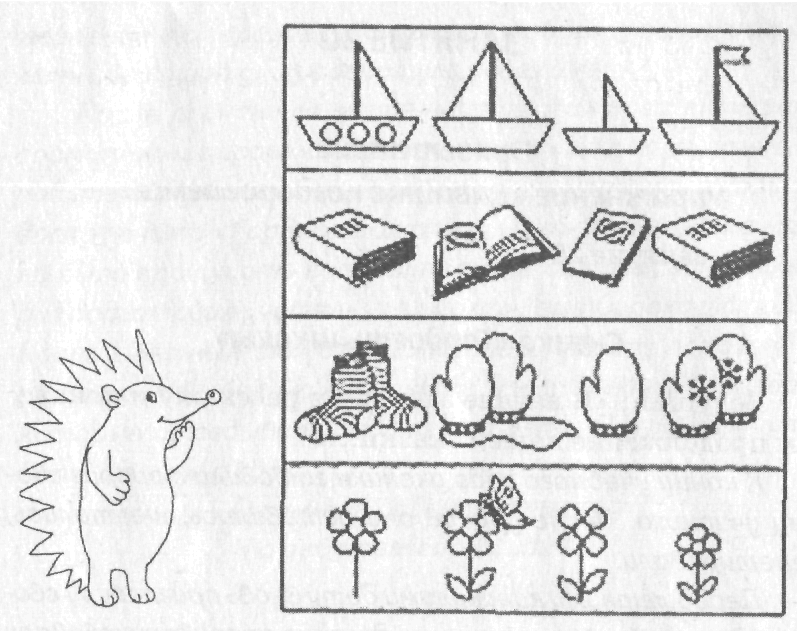 Игра «Правила дружбы»Спросите ребенка, какие правила дружбы важно соблюдать, чтобы избежать обид. (Ребенок может вспомнить и назвать правила дружбы из сказки «Дружная страна», а также придумать свои). После того, как ребенок закончит, поделитесь с ним своим опытом, расскажите ему правила, которые помогают Вам устанавливать доброжелательные, дружеские отношения с окружающими (друзьями, родственниками, коллегами по работе)По завершению занятия спросите ребенка, что ему больше понравилось на занятии, какие трудности возникли. Обязательно поблагодарите его за старание.